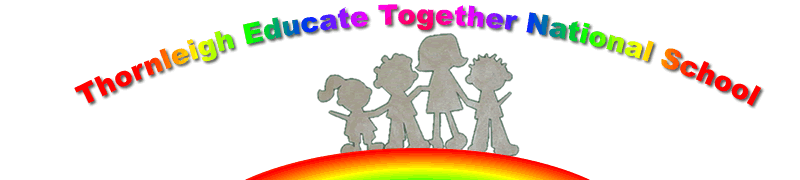 21st September 2022Dear Parents Welcome back to a new year in Thornleigh ETNS.  We are looking forward to a great year of learning and activities for your children.  Besides the Curriculum some of the activities your children will engage in are as follows:The Scarecrow Project – linked to wellbeing and World Mental Health DaySoup Day – our annual event – all children receive soup harvested from our school garden and linked to the Harvest Festival – all parents welcome to help Pantos – some of the children will be brought to the Panto either in Dundrum or The Gaiety – more information to follow – linked to literacy and cultureAnnual school toursFriday morning assemblies – the highlight of our weekChristmas reading by Mrs Claus with Hot Chocolate to followMarathon Kids –5th/ 6th class – linked to healthy lifestyle, literacy and SPHE – Social Personal and Health EducationOWLS – outdoor and environmental learning – 2nd classGraduation of 6th class – 29th June 2022Nurture schoolIt was lovely to meet you all at our ‘Meet the Teacher and HSCL – Cathal’ over the last few weeks – these events are always important for you, your children and the staff here at Thornleigh – thank you for attending.And a BIG THANK YOU to the parents who helped make Thornleigh Beautiful by clearing the weeds and debris from around the school grounds’ today (21st September 2022.Home LearningHere at Thornleigh we have a policy of ‘Home Learning’ rather than homework.  Extensive research has proven that Homework is of little benefit, if any, to Primary school children.  As a result, and being a progressive school, our policy of Home Learning is as follow – Every Monday – Active Home Learning – 20 minutes of activity based learning – such as running, dancing, cycling, walking, football, games outdoors with friends etc. – this is then recorded in the child’s Home Learning Diary/Copy.Reading – every night with or to your child, or independent reading in the older classes – books can be taken from our school library or the local library in Swords.  Children engaging in Reading Recovery will have a book sent home with them.In the older classes – Spellings for Me and Irish verbsJunior and Senior Infants – word boxes/phonicsProject workThe only time children will have written work is if they have not completed it in class.We wish all your children a wonderful 2022/2023 of learning and fun here in Thornleigh ETNSMs Paula and Staff.